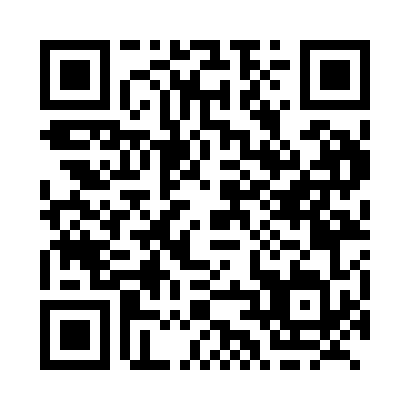 Prayer times for Coronach, Saskatchewan, CanadaWed 1 May 2024 - Fri 31 May 2024High Latitude Method: Angle Based RulePrayer Calculation Method: Islamic Society of North AmericaAsar Calculation Method: HanafiPrayer times provided by https://www.salahtimes.comDateDayFajrSunriseDhuhrAsrMaghribIsha1Wed3:535:4012:596:048:1910:072Thu3:505:3812:596:058:2110:093Fri3:485:3612:596:068:2210:114Sat3:455:3512:596:078:2410:135Sun3:435:3312:596:088:2510:166Mon3:415:3212:596:088:2610:187Tue3:385:3012:596:098:2810:208Wed3:365:2812:596:108:2910:239Thu3:335:2712:586:118:3110:2510Fri3:315:2512:586:128:3210:2711Sat3:295:2412:586:138:3410:3012Sun3:265:2312:586:138:3510:3213Mon3:245:2112:586:148:3610:3414Tue3:225:2012:586:158:3810:3715Wed3:195:1812:586:168:3910:3916Thu3:175:1712:586:178:4010:4117Fri3:155:1612:586:178:4210:4318Sat3:125:1512:596:188:4310:4619Sun3:105:1312:596:198:4410:4820Mon3:085:1212:596:208:4610:5021Tue3:065:1112:596:218:4710:5322Wed3:055:1012:596:218:4810:5423Thu3:045:0912:596:228:4910:5424Fri3:045:0812:596:238:5010:5525Sat3:035:0712:596:238:5210:5526Sun3:035:0612:596:248:5310:5627Mon3:025:0512:596:258:5410:5728Tue3:025:0412:596:258:5510:5729Wed3:025:041:006:268:5610:5830Thu3:015:031:006:278:5710:5831Fri3:015:021:006:278:5810:59